Kelsey BradleyM0821671Rear Elevation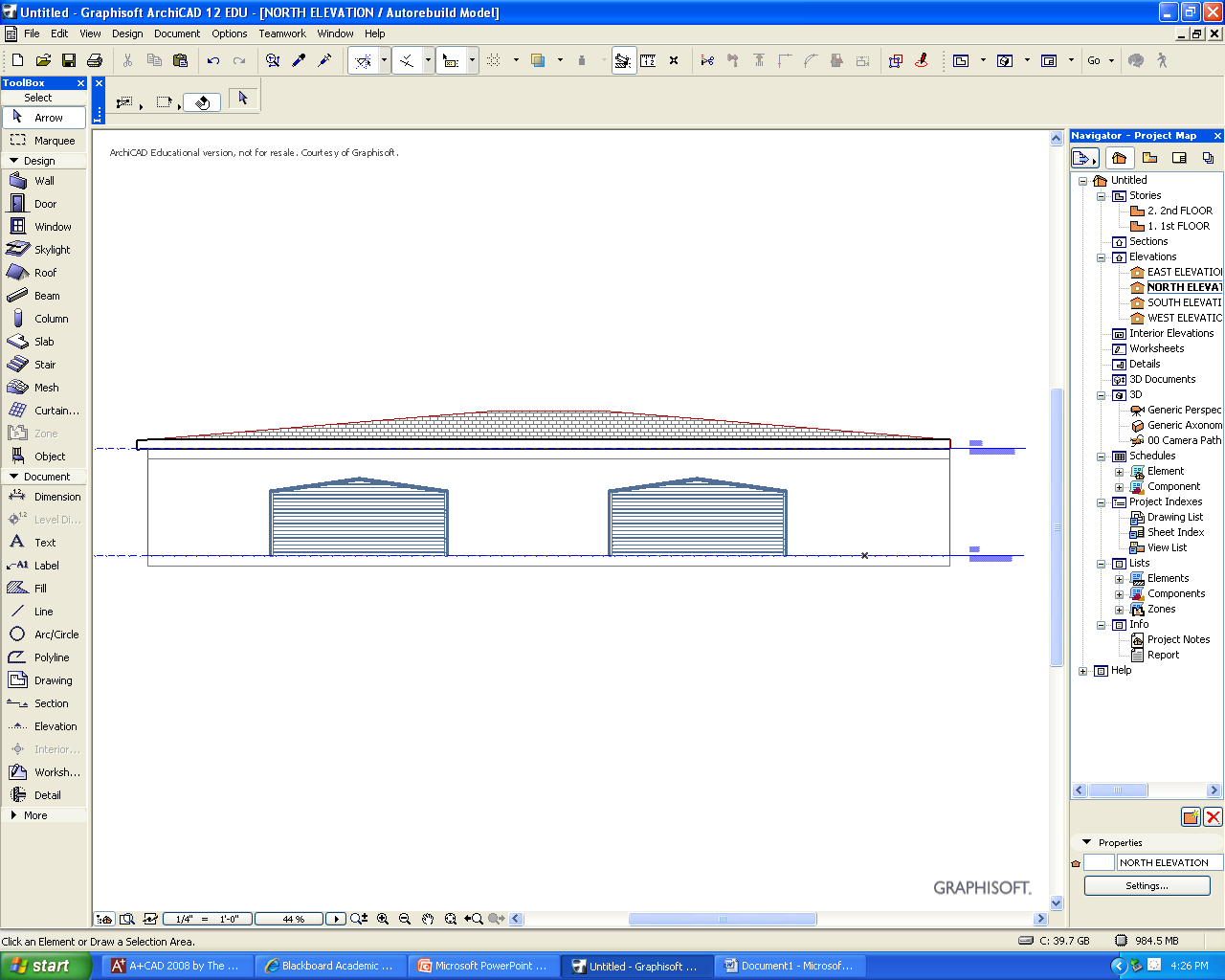 Front Elevation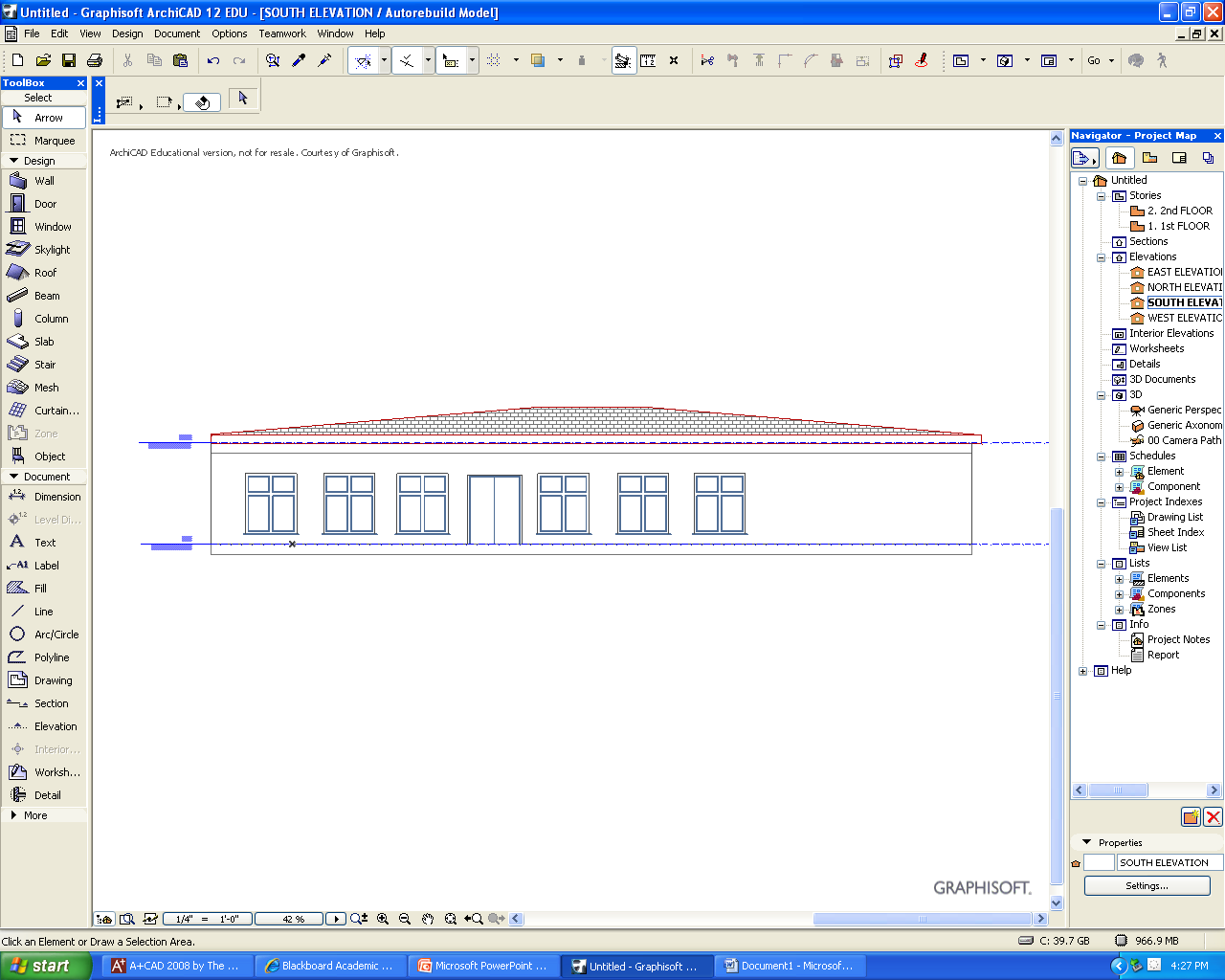 Plans with Roof 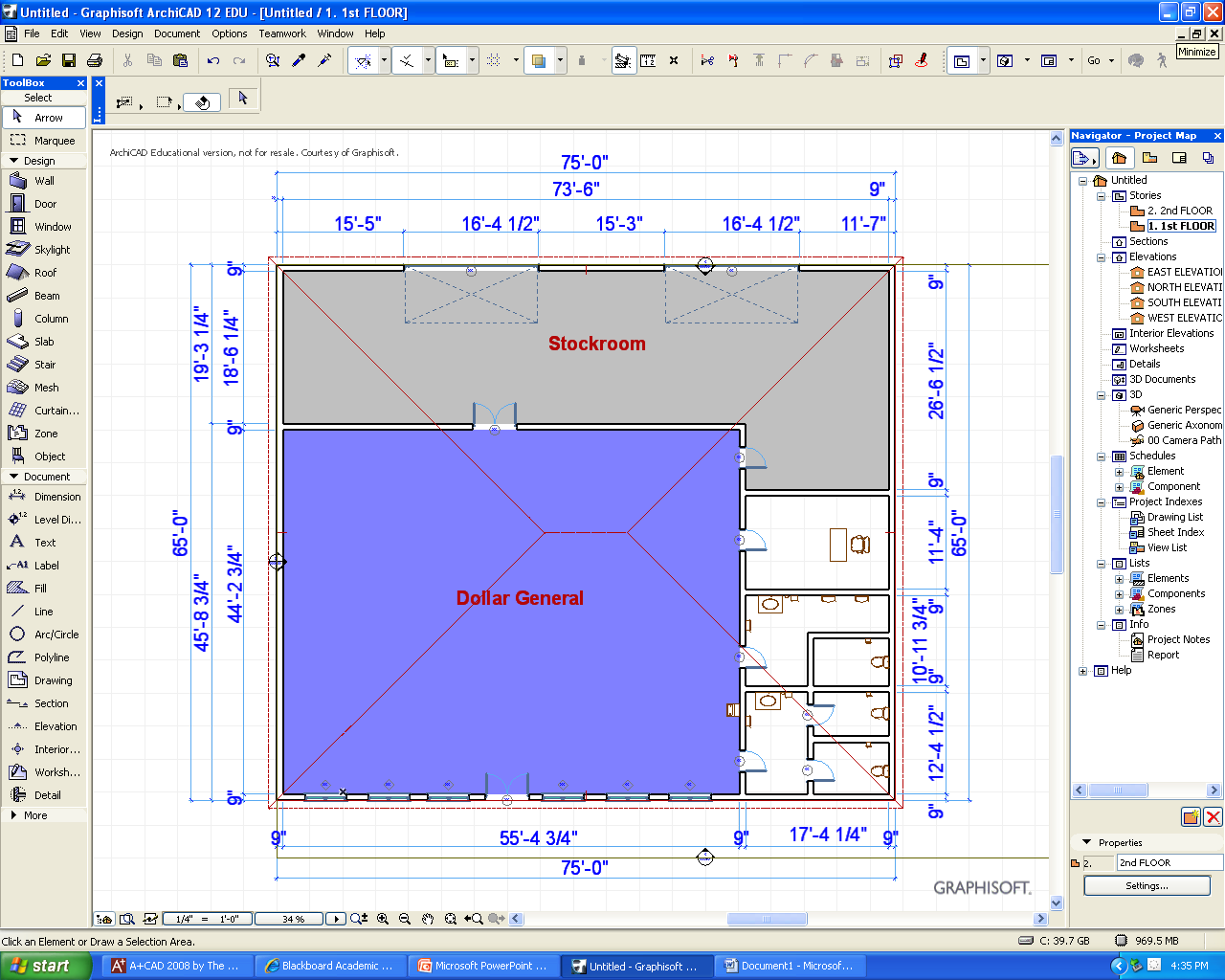 Site Plan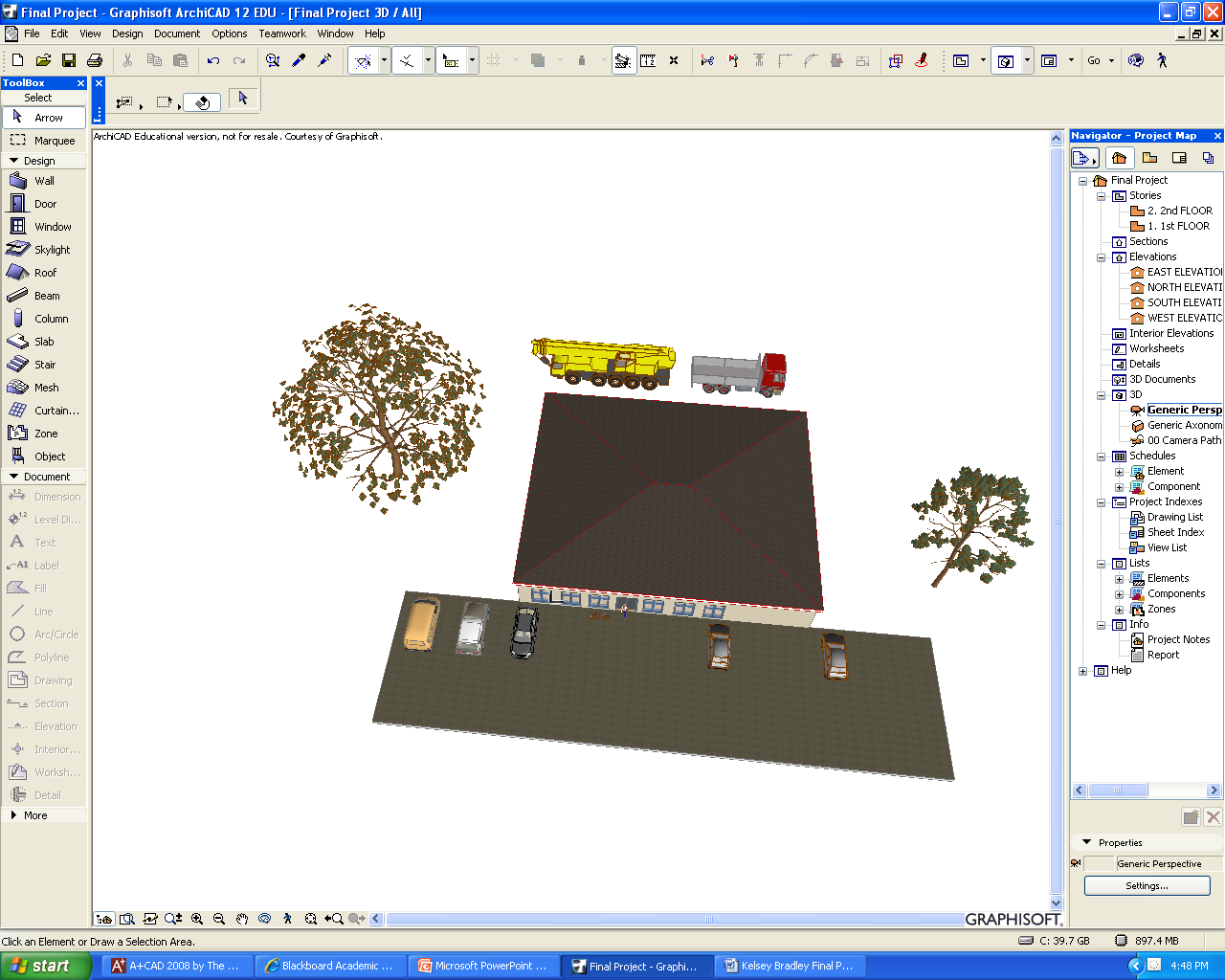 